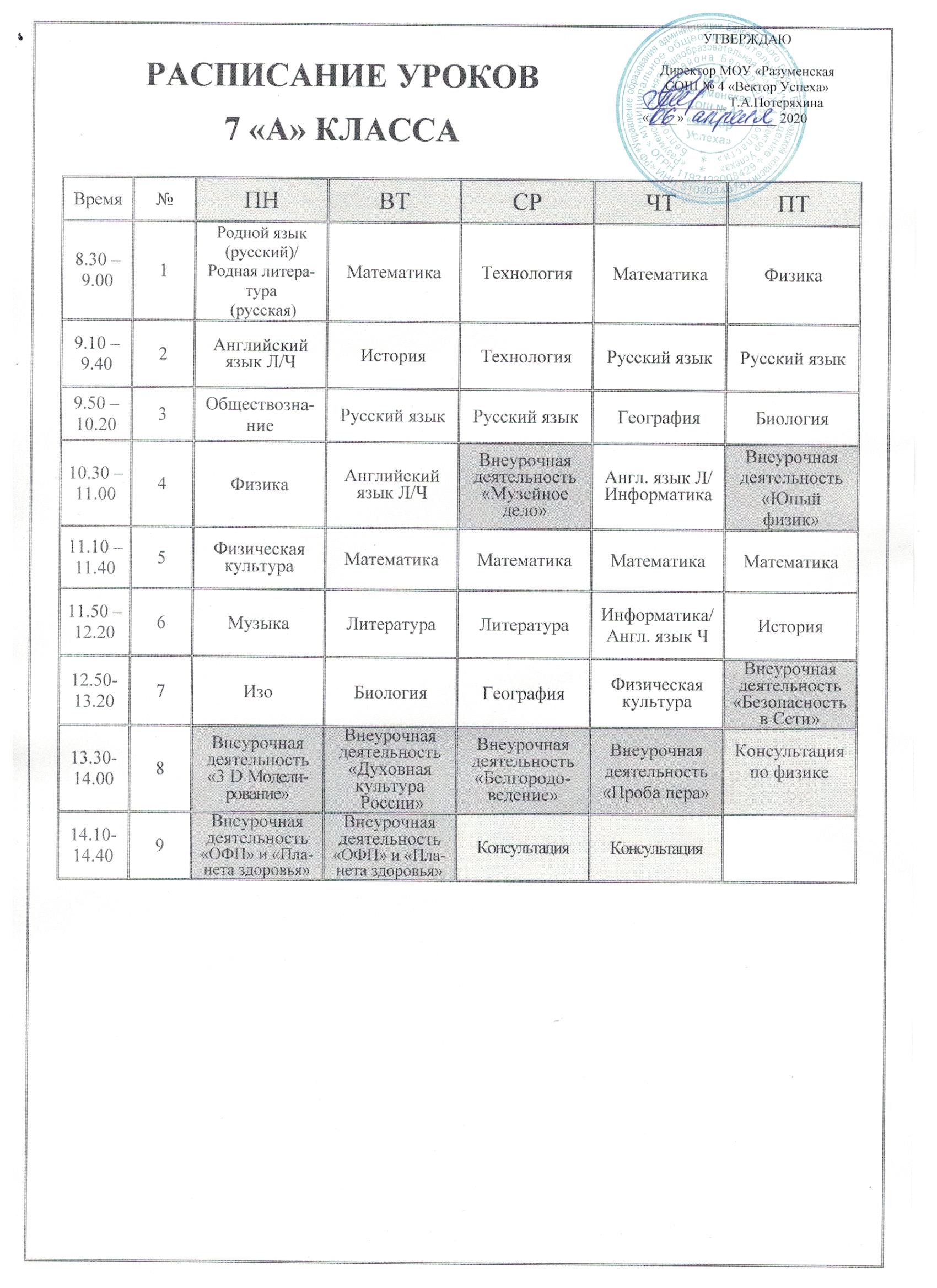 РАСПИСАНИЕ УРОКОВ7 «Б» КЛАССАВремя№ПНВТСРЧТПТ8.30 – 9.001ТехнологияМатематикаФизикаАнглийский язык Л/ЧРодной язык(русский)/Родная литера-тура (русская)9.10 – 9.402ТехнологияОбществознание Русский языкРусский языкМатематика9.50 – 10.203МатематикаМатематикаМатематикаИсторияГеография10.30 – 11.004Русский языкИсторияВнеурочная деятельность «Духовная культура России»МатематикаВнеурочная деятельность«ОФП» и «Планета здоровья»11.10 – 11.405Англ. язык Л/ ИнформатикаБиологияЛитератураФизикаЛитература11.50 – 12.206Информатика/ Англ. язык ЧРусский языкАнглийский язык Л/ЧФизическая культураБиология12.50-13.207МузыкаГеографияИзоВнеурочная деятельность«3 D Моделирование»Внеурочная деятельность «Юный физик»13.30-14.008Внеурочная деятельность«ОФП» и «Планета здоровья»Внеурочная деятельность «Музейное дело» МузейФизическая культураВнеурочная деятельность «Безопасность в Сети»Консультация по физике 14.10-14.409Внеурочная деятельность «Белгородоведение»Внеурочная деятельность «Проба пера»Консультация Консультация Консультация 